ประกาศองค์การบริหารส่วนตำบลโนนแดงเรื่อง   ราคากลางโครงการขยายเขตท่อเมนต์ประปาหมู่บ้าน บ้านหนองตาโล หมู่ที่ ๑๔ (สามแยกกลางบ้าน – บ้านนายมล)............................................................................ด้วยองค์การบริหารส่วนตำบลโนนแดง  ได้ดำเนินการจัดทำราคากลางโครงการขยายเขตท่อเมนต์ประปาหมู่บ้าน บ้านหนองตาโล หมู่ที่ ๑๔ (สามแยกกลางบ้าน – บ้านนายมล) เพื่อใช้ในการดำเนินการจัดหาพัสดุ   ซึ่งคณะกรรมการกำหนดราคากลางได้พิจารณาราคากลางโครงการเสร็จเรียบร้อยแล้วดังนี้  โครงการขยายเขตท่อเมนต์ประปาหมู่บ้าน บ้านหนองตาโล หมู่ที่ ๑๔ (สามแยกกลางบ้าน – บ้านนายมล) ลักษณะงาน - ขยายเขตวางท่อเมนต์ประปา pvc.ชั้น ๘.๕ ขนาด Ø ๒ นิ้ว ยาว ๔๖๐ เมตร พร้อมติดตั้งประตูน้ำแบบบอลวาล์ว ขนาด Ø ๒ นิ้ว จำนวน ๒  จุด รายละเอียดตามแบบแปลนที่ อบต.กำหนด  ราคากลาง  ๓๖,๕๐๐  บาท(สามหมื่นหกพันห้าร้อยบาทถ้วน)ดังนั้น  องค์การบริหารส่วนตำบลโนนแดงจึงขอประกาศราคากลางโครงการขยายเขตท่อเมนต์ประปาหมู่บ้าน บ้านหนองตาโล หมู่ที่ ๑๔ (สามแยกกลางบ้าน – บ้านนายมล) เพื่อให้ประชาชนและผู้สนใจทราบโดยทั่วกัน		ประกาศ  ณ  วันที่  ๒๗  เดือน  พฤษภาคม  พ.ศ.  ๒๕๕๙						(ลงชื่อ)							(นายไพโรจน์  พัฒนเดชากูล)						   นายกองค์การบริหารส่วนตำบลโนนแดงตาราง ปปช.๐๑ตารางแสดงวงเงินงบประมาณที่ได้รับจัดสรรและราคากลางในงานจ้างก่อสร้าง         ๑.  ชื่อโครงการ   โครงการขยายเขตท่อเมนต์ประปาหมู่บ้าน บ้านหนองตาโล หมู่ที่ ๑๔ (สามแยกกลางบ้าน – บ้านนายมล)  หน่วยงานเจ้าของโครงการ สำนักงานปลัดองค์การบริหารส่วนตำบลโนนแดง  อำเภอโนนแดง  จังหวัดนครราชสีมา๒.   วงเงินงบประมาณที่ได้รับจัดสรร  ๓๙,๔๐  บาท(สามหมื่นเก้าพันสี่ร้อยบาทถ้วน)๓.    ลักษณะงานโดยสังเขป ขยายเขตวางท่อเมนต์ประปา pvc.ชั้น ๘.๕ ขนาด Ø ๒ นิ้ว ยาว ๔๖๐ เมตร พร้อมติดตั้งประตูน้ำแบบบอลวาล์ว ขนาด Ø ๒ นิ้ว จำนวน ๒  จุด รายละเอียดตามแบบแปลนที่ อบต.กำหนด๔.  ราคากลางคำนวณ ณ วันที่ ๑๙  พฤษภาคม  ๒๕๕๙   เป็นเงิน ๓๖,๕๐๐  บาท(สามหมื่นหกพันห้าร้อยบาทถ้วน)   ๕.   บัญชีประมาณการราคากลาง      ๕.๑  แบบ ปร.๔      ๕.๒  แบบ ปร.๕            ๖.  รายชื่อคณะกรรมการกำหนดราคากลาง            นางสาวประยูร  สร้อยเพชร์       หัวหน้าสำนักงานปลัด             ประธานกรรมการ            นายวัชรินทร์  จินตนามณีรัตน์    นักพัฒนาชุมชน                               กรรมการ            นายธานี  นวมาลย์                  นายช่างโยธา                                  กรรมการ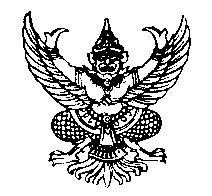 